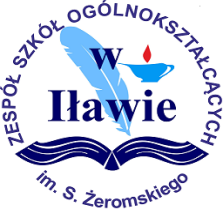 INFORMACJA O WYNIKACH NABORU Nr 1/2021NA WOLNE STANOWISKO PRACY od referenta do starszego specjalisty ds. księgowościw Zespole Szkół Ogólnokształcącychim. S. Żeromskiego w IławieInformujemy, że w wyniku zakończenia procedury na w/w stanowisko została wybrana PaniMarta Pawłowska, zam. w IławieUzasadnienie :Pani Marta Pawłowska spełniła wszystkie wymagania określone w ogłoszeniu                     o naborze na w/w stanowisko tzn. posiada wykształcenie wyższe, niezbędne kwalifikacje oraz uzyskane doświadczenie zawodowe. Kandydatka posiada odpowiednie predyspozycje i umiejętności gwarantujące prawidłowe wykonywanie powierzonych obowiązków na tym stanowisku, w związku z tym podjęto decyzję             o zatrudnieniu.Iława, 12 lipca 2021 r.                  								      Dyrektor								     /-/ Roman Groszkowski